සූරා අත් තූර් 52(තූර් කන්ද) ආයත් 1-49 දක්වා.අල් කුර්ආනය< Sinhala>  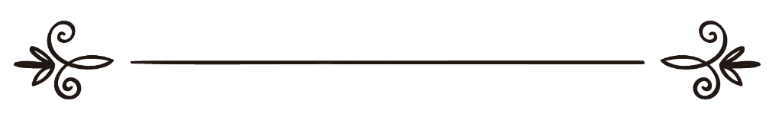 මාහිර් රම්ඩීන් පරිවර්තකඉස්ලාම් හවුස් වෙබ් අඩවියේ සංස්කරණ මණ්ඩලය විචාරය කිරීම ترجمة معاني القرآن الكريم سورة الطور- 52القرآن الكريمترجمة: ماهر رمدينمراجعة:محمد آساد ونخبة من العلماء الكرام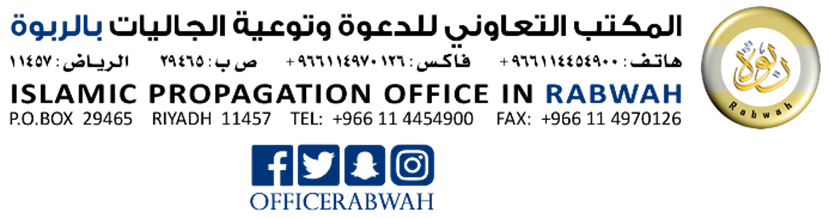 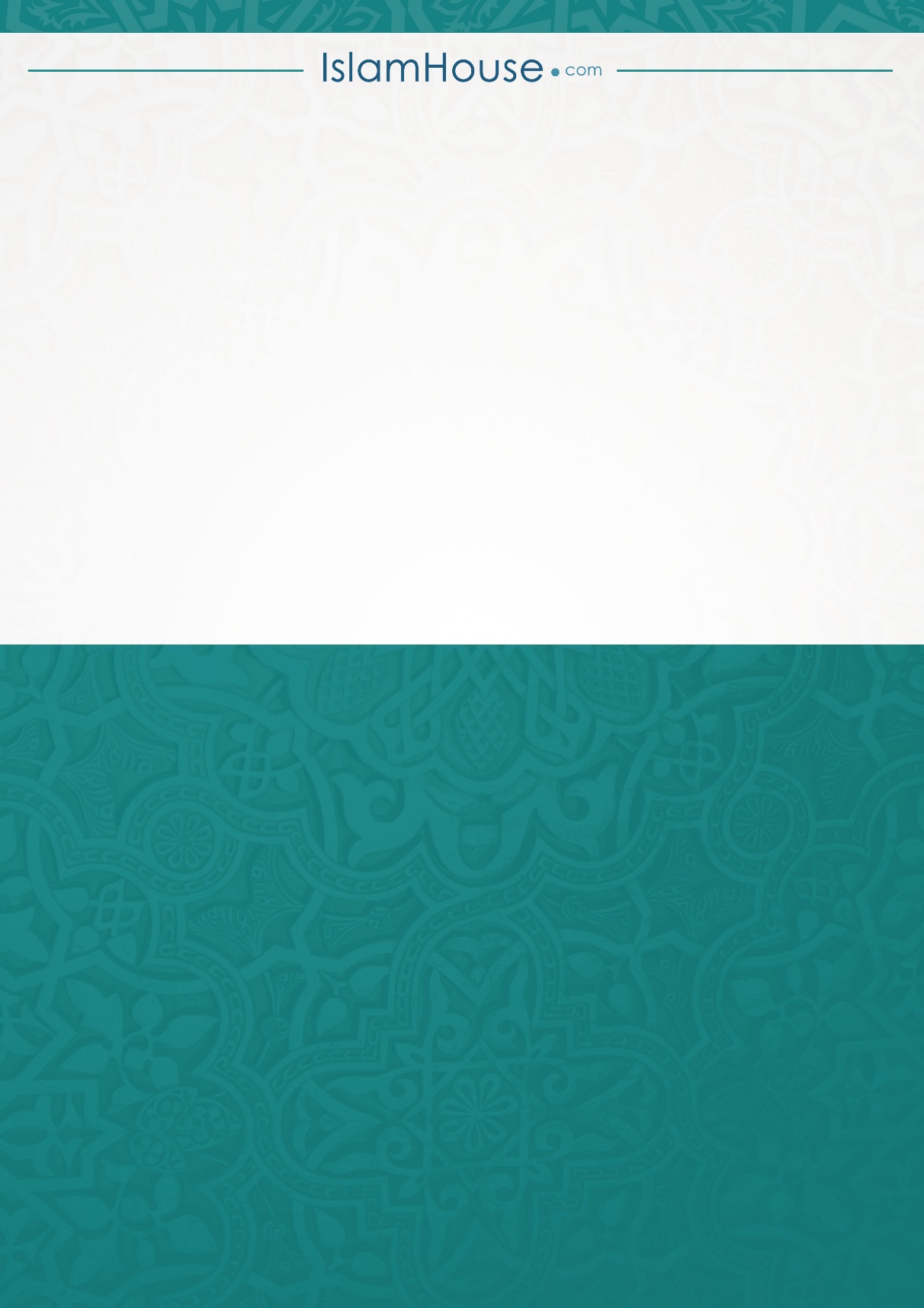 52 සූරත් අත්-තූර් (තූර් කන්ද)මක්කාහ්වෙහි දී හෙළිදරව් කෙරුණකි.ආයාත් (වැකි) 49 කි.52 සූරත් අත්-තූර් (තූර් කන්ද)මක්කාහ්වෙහි දී හෙළිදරව් කෙරුණකි.ආයාත් (වැකි) 49 කි.بِسْمِ اللهِ الرَّحمنِ الرَّحِيْمِඅපරිමිත දයාන්විත අසමසම කරුණාන්විත අල්ලාහ්ගේ නාමයෙනි.بِسْمِ اللهِ الرَّحمنِ الرَّحِيْمِඅපරිමිත දයාන්විත අසමසම කරුණාන්විත අල්ලාහ්ගේ නාමයෙනි.1-16 මළවුන් කෙරෙන් නැගිටුවනු ලබන දිනයේ බෝරුකාරයින්හට දඬුවම ඇතැයි තහවුරු කිරීම.1-16 මළවුන් කෙරෙන් නැගිටුවනු ලබන දිනයේ බෝරුකාරයින්හට දඬුවම ඇතැයි තහවුරු කිරීම.තූර් කන්ද මත දිවුරමින්وَالطُّورِ {1}දිගු හරින ලද ලේඛණයෙහි ලියන ලද ග්‍රන්ථය මත දිවුරමින්وَكِتَابٍ مَسْطُورٍ {2} فِي رَقٍّ مَنْشُورٍ {3}බයිතුල් මඃමූර් (හෙවත් නිරතුරු ව බැහැ දකින නිවස) මත දිවුරමින්وَالْبَيْتِ الْمَعْمُورِ {4}ඉහළට ඔසවන ලද වියන මත දිවුරමින්وَالسَّقْفِ الْمَرْفُوعِ {5}ගිනි මොළාවනු ලබන (රැලිවලින් යුත්) මුහුද මත දිවුරමින්وَالْبَحْرِ الْمَسْجُورِ {6}නියත වශයෙන්ම නුඹගේ පරමාධිපතිගේ බරපතල දඬුවම සිදුවන්නක්මය.إِنَّ عَذَابَ رَبِّكَ لَوَاقِعٌ {7}වළක්වන කිසිවෙකු එයට නැත.مَا لَهُ مِنْ دَافِعٍ {8}(එය) අහස තදබල දෝලනයකින් දෝලනය වන දිනයයි.يَوْمَ تَمُورُ السَّمَاءُ مَوْرًا {9}තවද කඳු භයානක සලිතයකින් සලිත වනු ඇත.وَتَسِيرُ الْجِبَالُ سَيْرًا {10}එහෙයින් බොරු කළවුනට එදින විනාශයයි.فَوَيْلٌ يَوْمَئِذٍ لِلْمُكَذِّبِينَ {11}ඔවුහු වනාහි (පුහු කටයුතු වල) නිරත ව කෙළිලොල් කරමින් සිටින්නෝ වෙති.الَّذِينَ هُمْ فِي خَوْضٍ يَلْعَبُونَ {12}එදින නිරයේ ගින්න වෙත දක්කාගෙන යමින් වැරෙන් තල්ලු කරනු ලැබේ.يَوْمَ يُدَعُّونَ إِلَىٰ نَارِ جَهَنَّمَ دَعًّا {13}“මෙය නුඹලා කවර දෙයක් බොරු කරමින් සිටියෙහු ද එම ගින්නය.”هَٰذِهِ النَّارُ الَّتِي كُنْتُمْ بِهَا تُكَذِّبُونَ {14}මෙය හූනියමක් ද? එසේ නැතහොත් නුඹලා නොදකින්නෙහු ද?أَفَسِحْرٌ هَٰذَا أَمْ أَنْتُمْ لَا تُبْصِرُونَ {15}නුඹලා එහි පිවිස දැවෙනු. එවිට නුඹලා ඉවසා දරා ගත්ත ද නොඉවසුව ද නුඹලාට එක සමානය. නියත වශයෙන්ම නුඹලාට ප්‍රතිඵල පිරිනමනු ලබනුයේ නුඹලා සිදු කරමින් සිටි දෑය.اصْلَوْهَا فَاصْبِرُوا أَوْ لَا تَصْبِرُوا سَوَاءٌ عَلَيْكُمْ ۖ إِنَّمَا تُجْزَوْنَ مَا كُنْتُمْ تَعْمَلُونَ {16}17-28 දේව හැඟීමෙන් යුතු ව කටයුතු කරන්නන්හට හිමි ස්වර්ගයේ සැප පහසුකම්17-28 දේව හැඟීමෙන් යුතු ව කටයුතු කරන්නන්හට හිමි ස්වර්ගයේ සැප පහසුකම්නියත වශයෙන්ම බිය බැතිමතුන් (ස්වර්ග) උයන්හි හා සැපතෙහිය.إِنَّ الْمُتَّقِينَ فِي جَنَّاتٍ وَنَعِيمٍ {17}ඔවුන්ගේ පරමාධිපති ඔවුනට පිරිනැමූ දෑ පිළිබඳ ව සතුටු වන්නන් ලෙසින්. තවද ඔවුන්ගේ පරමාධිපති නිරයේ දඬුවමින් ඔවුන් ආරක්ෂා කළේය.فَاكِهِينَ بِمَا آتَاهُمْ رَبُّهُمْ وَوَقَاهُمْ رَبُّهُمْ عَذَابَ الْجَحِيمِ {18}නුඹලා (මෙලොව) සිදු කරමින් සිටි දෑ හේතුවෙන් සතුටින් අනුභව කරනු. තවද පානය කරනු.كُلُوا وَاشْرَبُوا هَنِيئًا بِمَا كُنْتُمْ تَعْمَلُونَ {19}පෙළට තබන ලද ඇඳන් මත හාන්සිවන්නන් ලෙසින්. තවද අපි ඔවුනට හූරුන් ඊන් (හෙවත් දැකුම් කලු යුවතියන්) සරණපාවා දෙන්නෙමු.مُتَّكِئِينَ عَلَىٰ سُرُرٍ مَصْفُوفَةٍ ۖ وَزَوَّجْنَاهُمْ بِحُورٍ عِينٍ {20}තවද විශ්වාස කළවුන් හා ඔවුන්ගේ පරපුර විශ්වාසයෙන් යුතු ව ඔවුන් අනුගමනය කළවුන් වනාහි ඔවුන්ගේ පරපුර අපි ඔවුන් සමග එක් කරන්නෙමු. තවද ඔවුන්ගේ ක්‍රියාවෙන් අපි ඔවුනට කිසිවක් අඩු නොකරන්නෙමු. සෑම පුද්ගලයකුම ඔහු උපයා ගත් දෑට ඇපයකි.وَالَّذِينَ آمَنُوا وَاتَّبَعَتْهُمْ ذُرِّيَّتُهُمْ بِإِيمَانٍ أَلْحَقْنَا بِهِمْ ذُرِّيَّتَهُمْ وَمَا أَلَتْنَاهُمْ مِنْ عَمَلِهِمْ مِنْ شَيْءٍ ۚ كُلُّ امْرِئٍ بِمَا كَسَبَ رَهِينٌ{21}ඔවුන් ප්‍රිය කරන දැයින් පලතුරු හා මාංශ අපි ඔවුනට සපයන්නෙමු.وَأَمْدَدْنَاهُمْ بِفَاكِهَةٍ وَلَحْمٍ مِمَّا يَشْتَهُونَ {22}ඔවුහු එහි (පැන්) කුසලාන හුවමාරු කර ගනිති. කිසිදු නිෂ්ඵල දැයක් හෝ පාපයට පොලඹවීමක් හෝ එහි නැත.يَتَنَازَعُونَ فِيهَا كَأْسًا لَا لَغْوٌ فِيهَا وَلَا تَأْثِيمٌ {23}තවද ඔවුනට හිමි ළමුත් ඔවුන් වටා යති. නියත වශයෙන්ම ඔවුහු සුරක්ෂා කරන ලද මුතු මෙන් වෙති.وَيَطُوفُ عَلَيْهِمْ غِلْمَانٌ لَهُمْ كَأَنَّهُمْ لُؤْلُؤٌ مَكْنُونٌ {24}ඔවුන්ගෙන් ඇතැමෙක් ඇතැමෙකු වෙතට මුහුණලමින් එකිනෙකා විමසා ගනිති.وَأَقْبَلَ بَعْضُهُمْ عَلَىٰ بَعْضٍ يَتَسَاءَلُونَ {25}“මීට පෙර නියත වශයෙන්ම අපි අපගේ පවුල සම්බන්ධයෙන් බියට පත්වන්නන් ලෙස සිටියෙමු” යැයි ඔවුහු පවසති.قَالُوا إِنَّا كُنَّا قَبْلُ فِي أَهْلِنَا مُشْفِقِينَ {26}“එවිට අල්ලාහ් අප වෙත උපකාර කළේය. තවද පිලිස්සෙන ගින්නේ වේදනාවෙන් ඔහු අප මුදවා ගත්තේය.”فَمَنَّ اللَّهُ عَلَيْنَا وَوَقَانَا عَذَابَ السَّمُومِ {27}“නියත වශයෙන්ම අපි පෙර සිටම ඔහුට අයැදිමින් සිටියෙමු. නියත වශයෙන්ම ඔහු උපාකාරශීලී මහා කරුණාවන්තය.”إِنَّا كُنَّا مِنْ قَبْلُ نَدْعُوهُ ۖ إِنَّهُ هُوَ الْبَرُّ الرَّحِيمُ {28}29-47 දේව ප්‍රතික්ෂේපකයින්ගේ විශ්වාසයන් සහ ඔවුනට හිමිවන දඬුවම.29-47 දේව ප්‍රතික්ෂේපකයින්ගේ විශ්වාසයන් සහ ඔවුනට හිමිවන දඬුවම.එහෙයින් නුඹ උපදෙස් දෙනු. නුඹේ පරමාධිපතිගේ ආශිර්වාදයෙන් නුඹ පේන කියන්නෙකු හෝ උම්මත්තකයකු හෝ නොවේ.فَذَكِّرْ فَمَا أَنْتَ بِنِعْمَتِ رَبِّكَ بِكَاهِنٍ وَلَا مَجْنُونٍ {29}“එසේ නැතහොත් ඔහු කවියෙකි. කාලයාගේ ඇවෑම (ඔහු විනාශ කරනු ඇතැයි) අපි ඔහු ගැන බලාපොරොත්තු වන්නෙමු” යැයි ඔවුහු පවසන්නෝ ද?أَمْ يَقُولُونَ شَاعِرٌ نَتَرَبَّصُ بِهِ رَيْبَ الْمَنُونِ {30}“නුඹලා බලාපොරොත්තුවෙන් සිටිනු. එවිට නියත වශයෙන්ම මම ද බලාපෙරොත්තු වන්නන් අතුරින් වෙමි” යැයි (නබිවරය) නුඹ පවසනු.قُلْ تَرَبَّصُوا فَإِنِّي مَعَكُمْ مِنَ الْمُتَرَبِّصِينَ {31}එසේ නැතහොත් ඔවුන්ගේ සිතුවිලි ඔවුනට මේ ගැන නියෝග කරන්නේ ද? එසේ නැතහොත් ඔවුහු සීමාව ඉක්මවා ගිය පිරිසක් ද?أَمْ تَأْمُرُهُمْ أَحْلَامُهُمْ بِهَٰذَا ۚ أَمْ هُمْ قَوْمٌ طَاغُونَ {32}එසේ නැතහොත් “මෙය ඔහු ගෙතුවේයැ”යි ඔවුහු පවසන්නෝ ද? එසේ නොව ඔවුහු විශ්වාස නොකරති.أَمْ يَقُولُونَ تَقَوَّلَهُ ۚ بَلْ لَا يُؤْمِنُونَ {33}ඔවුන් සත්‍යවාදීන් ලෙස සිටියෙහු නම් මේ හා සමාන ප්‍රකාශයක් ඔවුහු ගෙන ආ යුතුය.فَلْيَأْتُوا بِحَدِيثٍ مِثْلِهِ إِنْ كَانُوا صَادِقِينَ {34}එසේ නැතහොත් කිසිවක් නොමැති ව ඔවුන් මවනු ලැබුවෝ ද? එසේ නැතහොත් මවන්නෝ ඔවුහු ද?أَمْ خُلِقُوا مِنْ غَيْرِ شَيْءٍ أَمْ هُمُ الْخَالِقُونَ {35}එසේ නැතහොත් ඔවුහු අහස් හා මහපොළොව මැව්වෝද? එසේ නොව ඔවුහු විශ්වාස නොකරති.أَمْ خَلَقُوا السَّمَاوَاتِ وَالْأَرْضَ ۚ بَلْ لَا يُوقِنُونَ {36}එසේ නැතහොත් ඔවුන් අබියස නුඹගේ පරමාධිපතිගේ නිදන් වස්තු තිබේ ද? එසේ නැතහොත් (ඒ මත) ආධිපත්‍යය දරන්නෝ ඔවුහු ද?أَمْ عِنْدَهُمْ خَزَائِنُ رَبِّكَ أَمْ هُمُ الْمُصَيْطِرُونَ {37}(අහසට නැග) එහි ඔවුන් සවන් දෙන ඉණිමගක් ඔවුනට තිබේ ද? එසේ නම් ඔවුන්ගෙන් සවන්දෙන්නා පැහැදිලි සාධකයක් ගෙනෙත්වා !أَمْ لَهُمْ سُلَّمٌ يَسْتَمِعُونَ فِيهِ ۖ فَلْيَأْتِ مُسْتَمِعُهُمْ بِسُلْطَانٍ مُبِينٍ {38}එසේ නැතහොත් ඔහුට දූවරුන් වී නුඹලාට පුතුන් වීද?أَمْ لَهُ الْبَنَاتُ وَلَكُمُ الْبَنُونَ {39}එසේ නැතහොත් නුඹ ඔවුන්ගෙන් කුලියක් ඉල්ලන්නෙහි ද? ඒ හේතුවෙන් ඔවුහු ණය බර උසුලන්නෝ ද?أَمْ تَسْأَلُهُمْ أَجْرًا فَهُمْ مِنْ مَغْرَمٍ مُثْقَلُونَ {40}එසේ නැතහොත් ඔවුන් අබියස ගුප්ත දෑ (පිළිබඳ ඥානය) තිබී ඔවුහු සටහන් කරන්නෝ ද?أَمْ عِنْدَهُمُ الْغَيْبُ فَهُمْ يَكْتُبُونَ {41}එසේ නැතහොත් ඔවුහු කුමන්ත්‍රණයක් (නුඹට එරෙහිව) අදහස් කරන්නෝ ද? ප්‍රතික්ෂේප කළවුන් වන ඔවුහුමය කුමන්ත්‍රණයේ හසු වී සිටින්නෝ. أَمْ يُرِيدُونَ كَيْدًا ۖ فَالَّذِينَ كَفَرُوا هُمُ الْمَكِيدُونَ {42}එසේ නැතහොත් අල්ලාහ්ගෙන් තොර ව (වෙනත්) දෙවිඳෙකු ඔවුනට සිටිත් ද? ඔවුන් ආදේශ තබන දැයින් අල්ලාහ් සුවිශුද්ධය. أَمْ لَهُمْ إِلَٰهٌ غَيْرُ اللَّهِ ۚ سُبْحَانَ اللَّهِ عَمَّا يُشْرِكُونَ {43}තවද අහසින් කැබැල්ලක් වැටෙනු ඔවුහු දුටුවේ නම්  ගොඩගැසුනු වලාකුළු සමූහයක් යැයි ඔවුහු පවසති.وَإِنْ يَرَوْا كِسْفًا مِنَ السَّمَاءِ سَاقِطًا يَقُولُوا سَحَابٌ مَرْكُومٌ {44}එහෙයින් එහි ඔවුන් විනාශ කරනු ලබන ඔවුන්ගේ දිනය ඔවුන් හමු වන තෙක් නුඹ ඔවුන් අතහැර දමනු.فَذَرْهُمْ حَتَّىٰ يُلَاقُوا يَوْمَهُمُ الَّذِي فِيهِ يُصْعَقُونَ {45}එදින ඔවුන්ගේ කුමන්ත්‍රණය ඔවුනට කිසිවකින් ප්‍රයෝජනවත් නොවෙයි. තවද ඔවුහු උදව් කරනු නොලබති.يَوْمَ لَا يُغْنِي عَنْهُمْ كَيْدُهُمْ شَيْئًا وَلَا هُمْ يُنْصَرُونَ {46}තවද නියත වශයෙන්ම අපරාධ කළවුනට ඒ හැර තවත් දඬුවමක් ඇත. නමුත් ඔවුන්ගෙන් බහුතරයක් දෙනා නොදනිති.وَإِنَّ لِلَّذِينَ ظَلَمُوا عَذَابًا دُونَ ذَٰلِكَ وَلَٰكِنَّ أَكْثَرَهُمْ لَا يَعْلَمُونَ {47}48,49 ඉවසීම සහ ගුණ ගායනා කිරීම සම්බන්ධයෙන් නබි (සල්ලල්ලාහු අලය්හි වසල්ලම්) තුමාණන් වෙත පෙන්වා දෙන ඇතැම් මග පෙන්වීම්.48,49 ඉවසීම සහ ගුණ ගායනා කිරීම සම්බන්ධයෙන් නබි (සල්ලල්ලාහු අලය්හි වසල්ලම්) තුමාණන් වෙත පෙන්වා දෙන ඇතැම් මග පෙන්වීම්.නුඹගේ පරමාධිපතිගේ නියෝගය උදෙසා ඉවසා සිටිනු. මන්ද නියත වශයෙන්ම නුඹ සිටිනුයේ අපගේ ඇස් ඉදිරිපිටය. තවද නුඹ අවදි වන අවස්ථාවේ නුඹගේ පරමාධිපතිගේ ප්‍රශංසා ව තුළින් නුඹ සුවිශුද්ධ කරනු.وَاصْبِرْ لِحُكْمِ رَبِّكَ فَإِنَّكَ بِأَعْيُنِنَا ۖ وَسَبِّحْ بِحَمْدِ رَبِّكَ حِينَ تَقُومُ {48}තවද රාත්‍රියෙහි ද තරු බැස යන අවස්ථාවෙහි ද නුඹ ඔහු සුවිශුද්ධ කරනු. وَمِنَ اللَّيْلِ فَسَبِّحْهُ وَإِدْبَارَ النُّجُومِ {49}